CEEPUS network application:HOW TO add a new contact person for a Participating Unit (PPU)HOW TO generate CEEPUS documents (LoI, LoE)Each Participating Unit in a CEEPUS network needs a main contact person.The main contact Person of a PPU has to forward all mobility applications concerning this unit.If you want to change the main contact person for a participating unit in your network application, the person has to register under My CEEPUS for managing a CEEPUS network first.See our Guideline “How to register” for further information:During a running academic year only the technical support can change a contact person.Coordinators can change a contact person in the new application form before submitting.Choose a unit from the prolonged network application or add a new one by pressing +: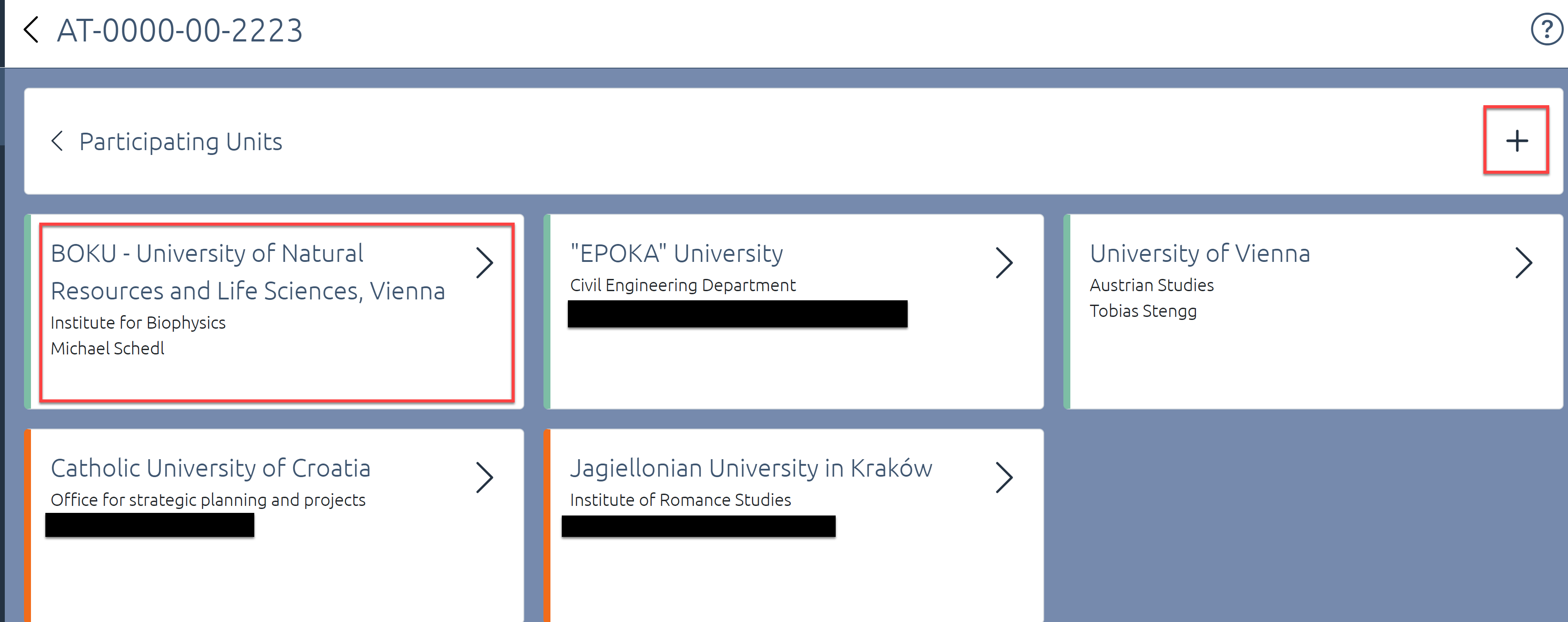 Make sure that you choose the correct unit:If the unit is not on the list, the registration of your new contact person was not done properly. Get In contact with the National CEEPUS Office for further advise. 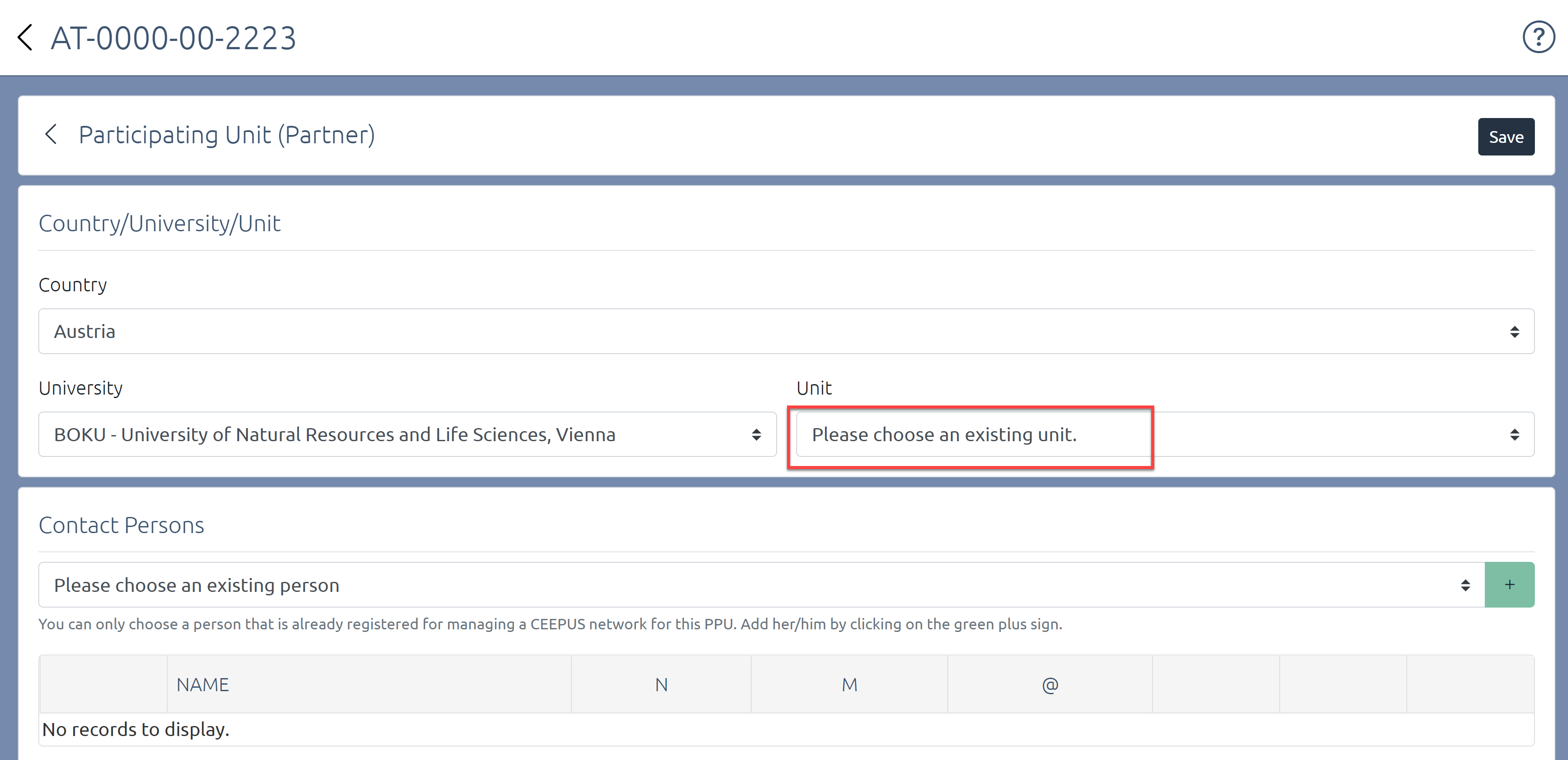 Choose a person from the list of registered contact persons: Press the green “+”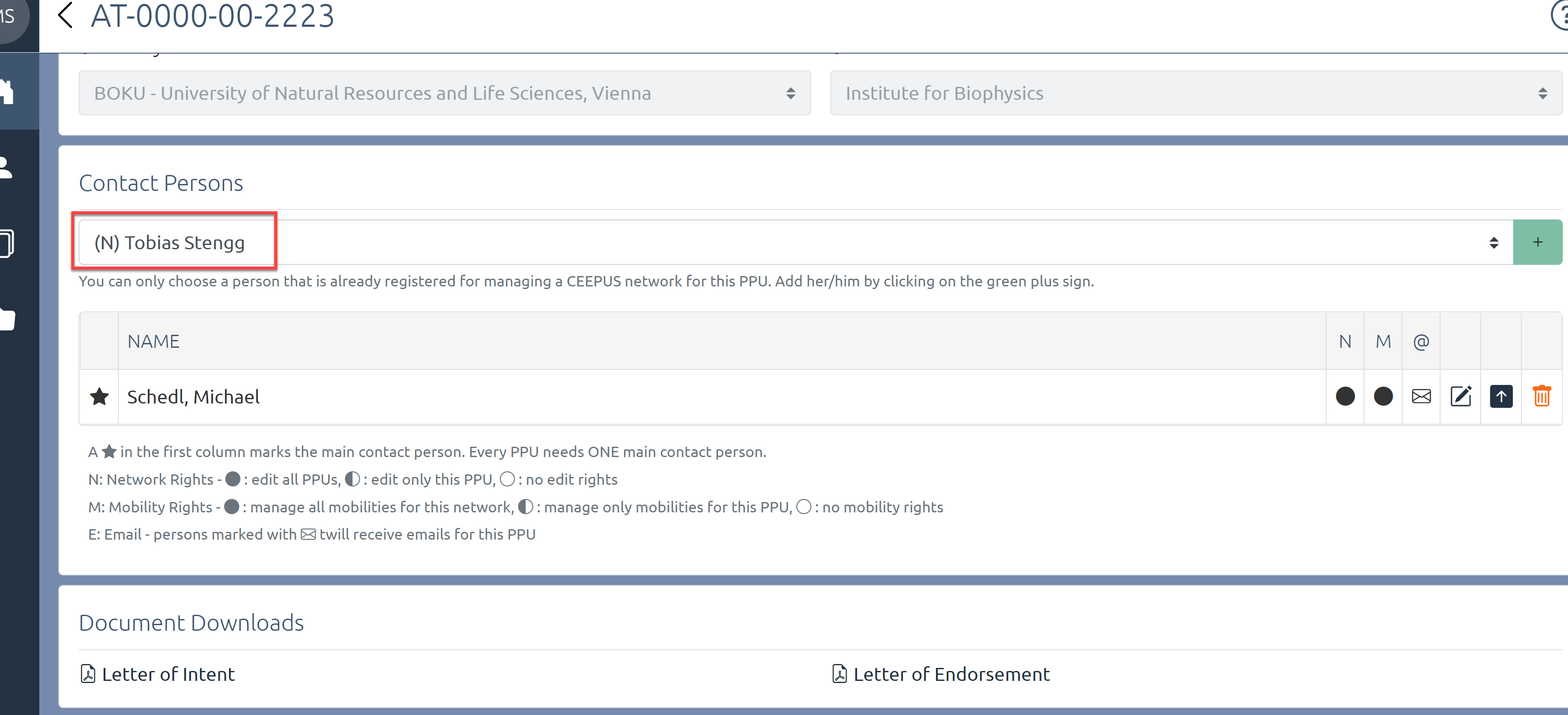 Activate the E-Mail to receive E-Mails for this unit: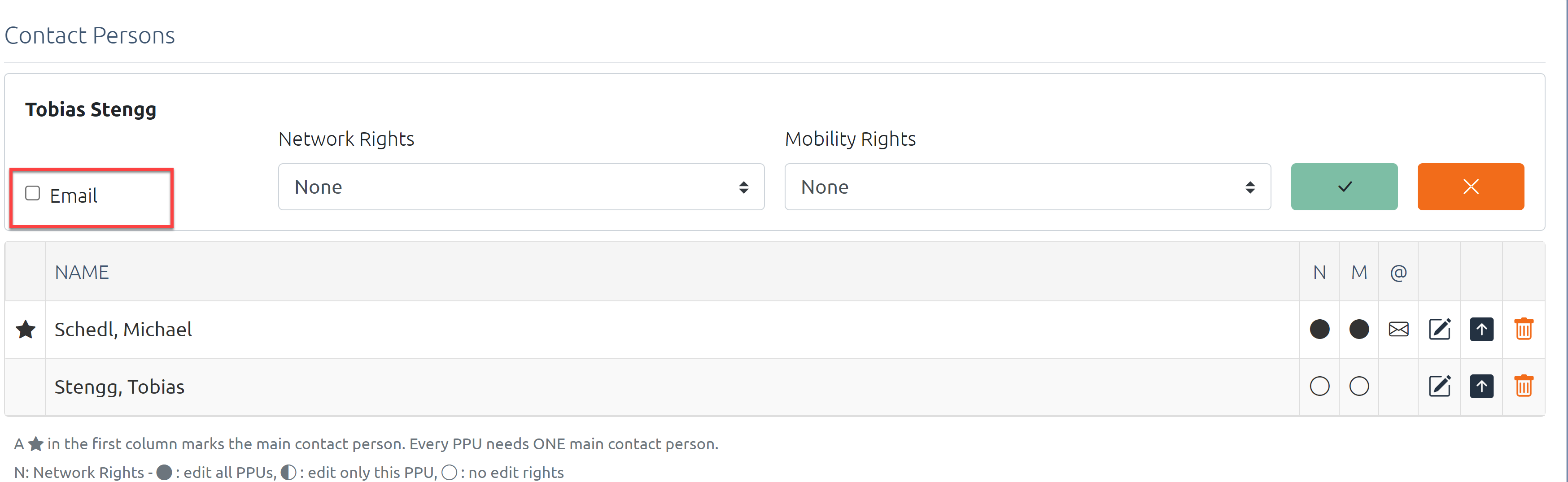 You can assign Network Rights and mobility rights to each contact person: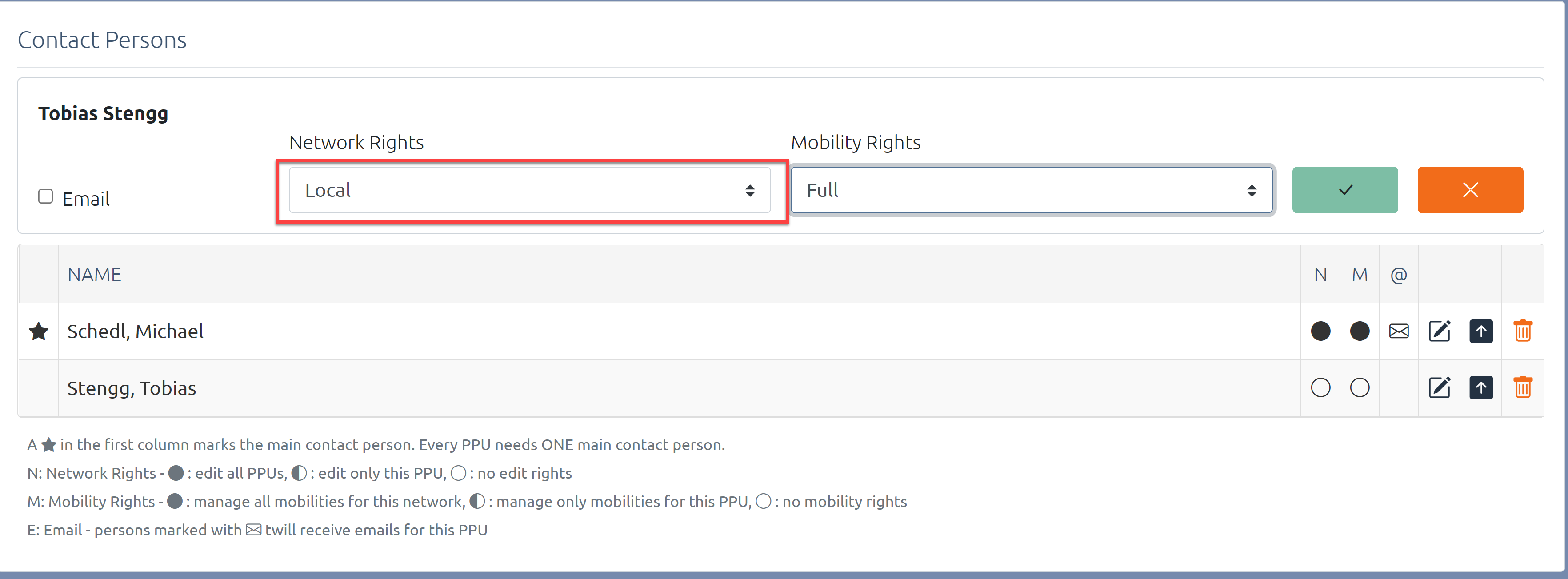 Only coordinators can get full network rightsPartner Units can only get local rights.Confirm your setting: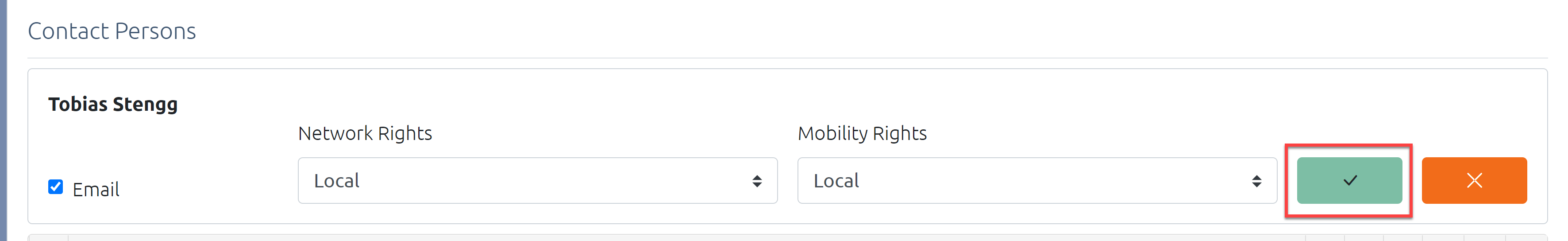 The person is now on your list.The star indicates your main contact person for this unitUse the arrow to change the main contact: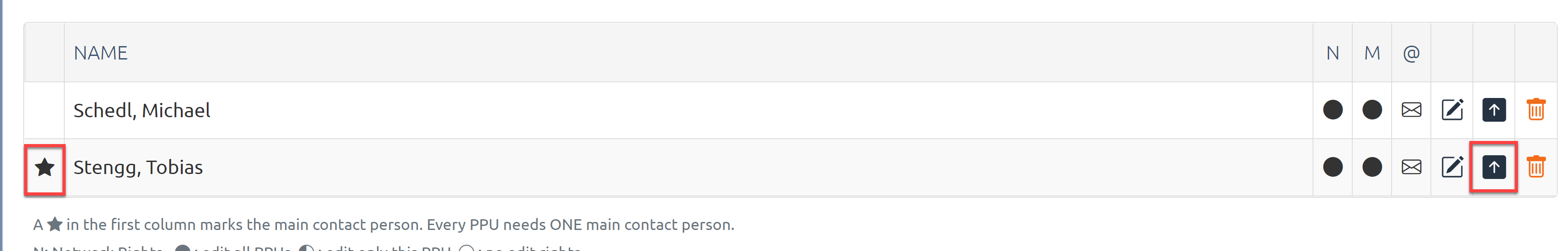 You can now generate new CEEPUS documents for the main contact person: Letter of Intent and Letter of Endorsement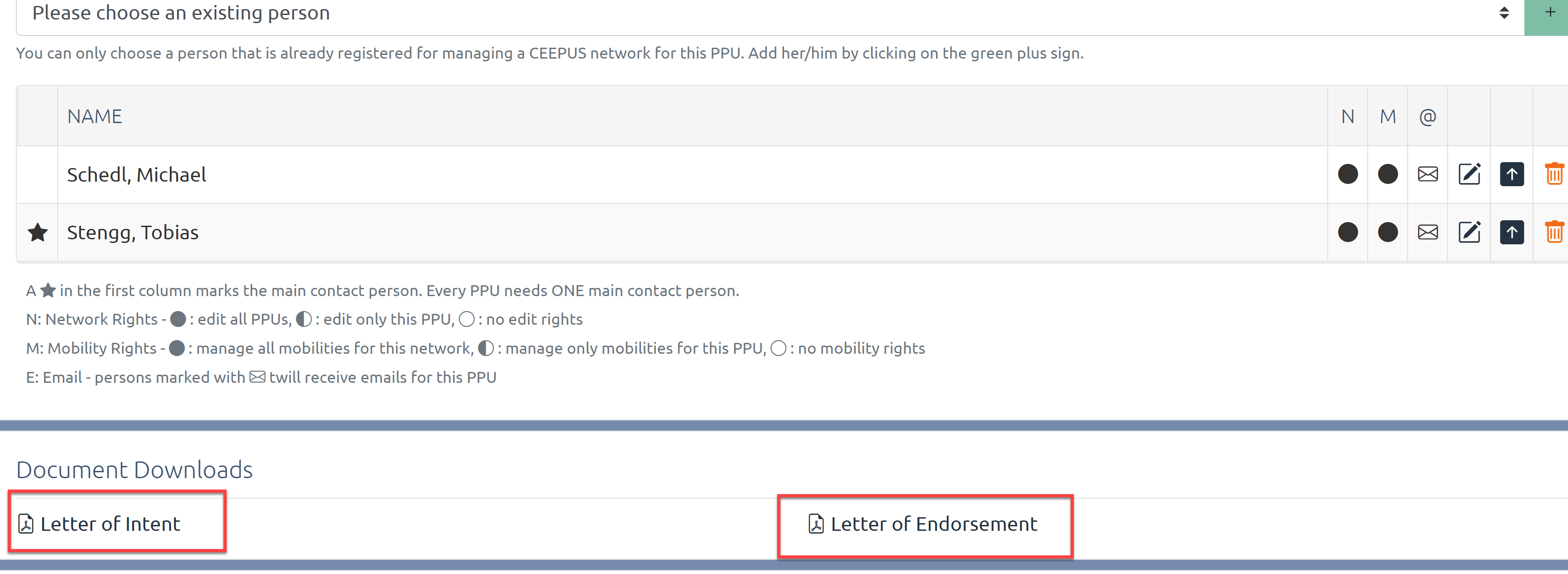 Print out the documents, have them signed, scan and upload them again: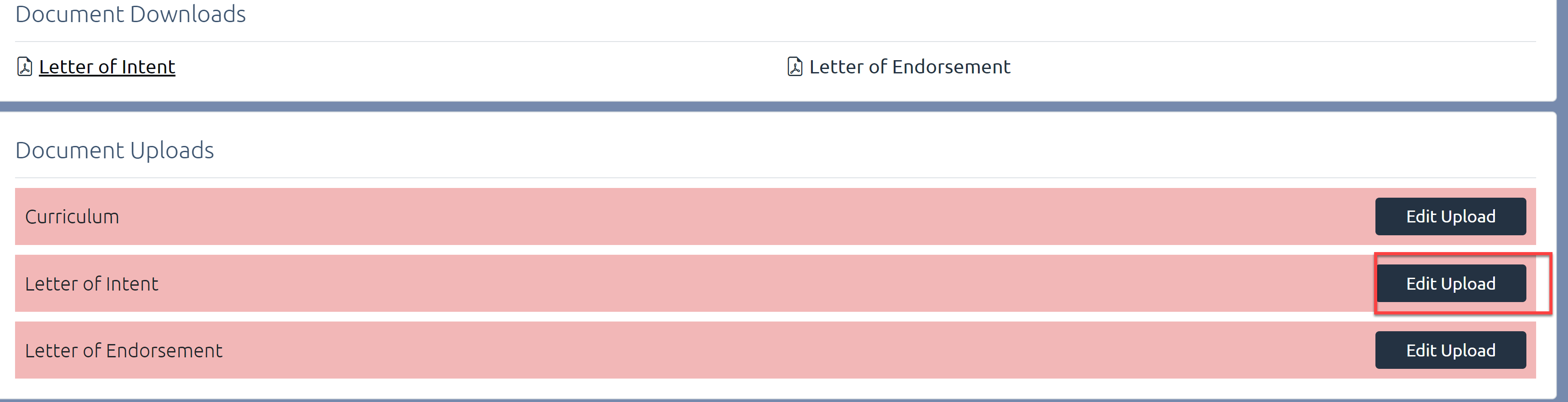 Get in contact with your National CEEPUS Office for further help.